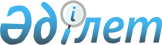 О Стратегическом плане Агентства Республики Казахстан по статистике на 2009-2011 годыПостановление Правительства Республики Казахстан от 20 декабря 2008 года № 1188

      В соответствии с пунктом 4 статьи 62 Бюджетного кодекса Республики Казахстан Правительство Республики Казахстан ПОСТАНОВЛЯЕТ: 



      1. Утвердить прилагаемый Стратегический план Агентства Республики Казахстан по статистике на 2009-2011 годы. 



      2. Настоящее постановление вводится в действие с 1 января 2009 года и подлежит официальному опубликованию.        Премьер-Министр 

      Республики Казахстан                       К. Масимов Утвержден          

постановлением Правительства 

Республики Казахстан   

от 20 декабря 2008 года № 1188  

Стратегический план 

Агентства Республики Казахстан по статистике 

на 2009-2011 годы  

Содержание 1. Миссия и видение Агентства Республики Казахстан по статистике 

2. Анализ текущей ситуации 

3. Стратегические направления, цели и задачи Агентства Республики 

   Казахстан по статистике 

4. Функциональные возможности Агентства Республики Казахстан по 

   статистике и возможные риски 

5. Перечень нормативных правовых актов, на основе которых 

   разработан Стратегический план 

6. Бюджетные программы  

1. Миссия и видение Агентства Республики Казахстан 

по статистике 

      Миссия Агентства Республики Казахстан по статистике (далее - Агентство по статистике) заключается в содействии развитию конкурентоспособности Казахстана путем максимального удовлетворения потребностей пользователей (население, бизнес, государственные органы и международные организации) в качественной статистической информации. 



      Видение Агентства Республики Казахстан по статистике: государственный орган, к 2011 году сопоставимый со статическими офисами стран Европейского Союза по показателям удовлетворенности качеством статистики, нагрузки на респондентов и использованию административных источников.  

2. Анализ текущей ситуации 

      Развитие государственной статистики направлено на достижение стратегических целей развития Республики Казахстан, на создание условий для повышения эффективности деятельности системы государственных органов и призвано способствовать информационно-статистическому обеспечению программных документов и ежегодных посланий Президента народу Республики Казахстан. 



      Агентством по статистике осуществляется ежегодная разработка 1041 базовых и 15 500 детализированных статистических показателей по 20 направлениям (отраслям) статистики. 



      Показатели разрабатываются с ежегодной, полугодовой, квартальной, ежемесячной и единовременной периодичностью с различной степенью детализации по группам признаков или классификаторам. Используются 10 государственных классификаторов, соответствующих мировым стандартам и более 100 отраслевых классификаторов, номенклатур и справочников. Временной период между вводом в действие основных классификаторов в Европейском Союзе и в Казахстане составляет примерно два года. 



      Сроки опубликования и степень детализации статистических показателей соответствуют мировой практике, значительная часть данных распространяется через Интернет на бесплатной основе. В тоже время пользователи недостаточно информированы об имеющихся в распоряжении Агентства данных и возможностях расширения охвата или глубины статистических наблюдений. 



      В производстве государственной статистики участвуют Национальный Банк и государственные органы, которыми ежегодно проводится более 130 обследований, а также ведутся государственные базы данных и регистровые системы. 



      Основными способами получения данных являются проведение статистических наблюдений с использованием статистических форм по юридическим лицам и домашним хозяйствам, регистрация цен, интервьюирование населения и ведение учетных (регистровых) систем. Основной проблемой в организации сбора данных являются высокая нагрузка на респондентов за счет недостаточного использования имеющихся административных данных и сложности форм и методологии обработки первичных данных по отдельным группам показателей. Кроме того, существует дублирование сбора аналогичных показателей различными государственными органами и недостаточное применение регистровых систем и выборочных наблюдений. 



      Средняя нагрузка на предприятия составляет 8 статистических отчетов в месяц (от 4 до 50 форм, в зависимости от размера предприятия, региона и способа проведения обследования), при этом время, затрачиваемое средним респондентом на заполнение отчетности варьируется от 2 до 29 человеко-дней в год и зависимости от размера предприятия. Данные показатели превышают в 1,5-2 раза показатели зарубежных статистических офисов. Более того, в зарубежных странах (Норвегия, Канада, Австралия) на законодательном, технологическом и организационном уровнях обеспечено полное использование данных всех административных источников для производства статистических показателей, что также способствует снижению нагрузки на респондентов (уменьшение количества отчетов, сдаваемых предприятием государственным органам). 



      В тоже время, с учетом внедрения новой системы планирования, ориентированной на результаты, требуется расширение охвата, дополнительная детализация и создание инструментария для мониторинга исполнения государственными органами Стратегических планов. 



      Действующее законодательство в области государственной статистики, в основе которого лежит Закон Республики Казахстан "О государственной статистике" от 7 мая 1997 года, требует модернизации по следующим направлениям: обеспечение четкого разграничения между сбором информации для статистических и прочих целей, обеспечение доступа Агентства по статистике к административным данным (распределение полномочий и ответственности государственных органов), урегулирование ответственности по представлению качественной первичной информации. 



      Обработка данных осуществляется с использованием более 200 программных комплексов, разработанных более 10 лет назад, незначительно модернизированных и при сложных расчетах требующих значительного объема неавтоматизированных работ. 



      По состоянию на 1 января 2008 года общее техническое состояние по Агентству по статистике является критическим: на 1 персональный компьютер приходится в среднем 6 сотрудников, по отдельным регионам показатель составляет 12 человек на одно рабочее место. Серверное оборудование полностью изношено, морально устарело 3-5 лет назад. Районный уровень не обеспечен автотранспортной техникой, что не позволяет проводить специализированные статистические наблюдения, требует содержания дополнительного штата сотрудников на уровне сельских округов. 



      В рамках бюджета 2008 года часть потребностей в средствах вычислительной техники будет закрыта, степень оснащенности составит порядка 85 %. Для обеспечения качественной и затратоэффективной разработки запланированного объема статистических показателей к 2010 году требуется провести полное переоснащение рабочих мест сотрудников, включая обеспечение транспортом, мебелью и офисными помещениями и оснащением. 



      Ключевой проблемой является обеспеченность Агентством по статистике высококвалифицированными кадрами: у 60 %, сотрудников центрального аппарата опыт методологической работы отсутствует, 70 % сотрудников руководящего звена территориальных органов к 2011 году выйдут на пенсию, государственным языком владеют менее 50 % сотрудников, иностранными языками владеют не более 30 сотрудников. По состоянию на 1 января 2008 года отсутствует система повышения профессионального роста и обучения; с 2005 года в Республике Казахстан не осуществляется выпуск специалистов с высшим образованием по специальности "Статистика", уровень специализированных курсов не соответствует потребностям Агентства по статистике. На территориальном уровне из вновь принимаемых сотрудников только 15 % продолжают работу более 3 лет. 



      Международное взаимодействие Агентства по статистике реализуется на многостороннем и двустороннем уровнях с различными статистическими организациями (Статистическая Комиссия ООН, Европейская Экономическая Комиссия ООН, Организация Экономического Сотрудничества и Развития, Евростат, Турецкое агентство международного сотрудничества, Статистический комитет СНГ и другие) и национальными статистическими офисами. 



      Ввиду отсутствия необходимого финансирования, Агентство по статистике принимает участие не более, чем в 40 % проводимых международных конференций и семинаров по основным направлениям статистики. До настоящего времени Агентство по статистике занимало позицию реципиента технической и иной помощи, что не согласуется с проводимой внешней политикой по позиционированию Казахстана в качестве конкурентоспособного государства. 



      В сравнении с другими странами, уровень доверия к официальной статистике и степень удовлетворенности качеством данных в Республике Казахстан являются относительно невысокими, (менее 50 % по специальному обследованию), к примеру, в развитых странах (Канада, Австралия, Финляндия, Норвегия и др.) данный показатель составляет более 85 %. 



      Таким образом, проблемными областями в деятельности Агентства РК по статистике (слабые стороны и недостатки существующей системы государственной статистики) являются: 



      1) недостаточно эффективная нормативная правовая база; 



      2) недостаточное использование данных административных источников (межведомственное взаимодействие) для разработки статистических показателей; 



      3) значительная нагрузка на респондентов; 



      4) недостаточно автоматизированная технология работ и организационная структура; 



      5) низкая техническая оснащенность Агентства по статистике; 



      6) недостаточная обеспеченность квалифицированными кадрами.  

3. Стратегические направления, цели и задачи 

Агентства Республики Казахстан по статистике       Сноска. Раздел 3 с изменениями, внесенными постановлением Правительства РК от 15.12.2009 № 2133.

      Стратегические направления деятельности Агентства Республики Казахстан по статистике на 2009-2011 годы: 



      1) институциональное развитие системы государственной статистики и развитие взаимодействия с поставщиками и пользователями статистических данных (проблемные области 1, 2, 3); 



      2) развитие статистической инфраструктуры и методологии (проблемные области (3, 4, 5); 



      3) развитие кадрового потенциала и международное сотрудничество (проблемная область 6); 

      Основными целями стратегического плана, отражающими потребности общества в деятельности Агентства по статистике являются постоянное развитие системы статистических показателей, высокий уровень доверия к данным официальной статистики и снижение нагрузки на респондентов. 



      К 2011 году требуется обеспечить разработку не менее 17 тыс. статистических показателей ежегодно, снизить нагрузку на респондентов не менее чем на 30 %, обеспечить уровень удовлетворенности качеством официальной статистикой не менее 80 %. Достижение указанных целевых индикаторов будет обеспечено путем решения задач по каждому стратегическому направлению к 2011 году.  

4. Функциональные возможности Агентства Республики Казахстан 

по статистике и возможные риски       Сноска. Раздел 4 с изменениями, внесенными постановлением Правительства РК от 15.12.2009 № 2133.

      Функциональными возможностями Агентства по статистике, способствующими реализации Стратегического плана на 2009-2011 годы являются: 



      1. Штат центрального аппарата расширен до 254 сотрудников за счет расширения существующих отраслевых подразделений и создания служб развития информационных технологий и человеческих ресурсов, контроля качества и внутреннего аудита, стратегического планирования и пресс-службы. 



      2. Планируется проведение анализа эффективности организации работ на территориальном уровне с возможным перераспределением функции и задач между центральным аппаратом и областными департаментами статистики, между областными департаментами статистики и районным уровнем, а также на уровне сельских округов. 



      3. Планируется создание системы обучения сотрудников и пользователей статистикой путем развития "Центра тренинга и исследований в области статистики". 



      4. Запланированы мероприятия по соблюдению бюджетного законодательства и формированию системы внутреннего аудита. 

      Возможные риски приведены в таблице.  

5. Перечень нормативных правовых актов, на основе которых 

разработан Стратегический план        Бюджетный кодекс Республики Казахстан от 24 апреля 2004 года 

       Кодекс Республики Казахстан "Об административных правонарушениях" от 30 января 2001 года 

       Кодекс о налогах и других обязательных платежах в бюджет от 12 июня 2001 года 

       Таможенный Кодекс Республики Казахстан от 5 апреля 2003 года 

       Указ Президента Республики Казахстан от 29 ноября 2005 года № 1677 "Об утверждении Стратегии гендерного равенства в Республике Казахстан на 2006-2016 годы" 

       Закон Республики Казахстан "О Национальном банке" от 30 марта 1995 года 

       Закон Республики Казахстан "О государственном предприятии" от 19 июня 1995 года 

       Закон Республики Казахстан "О государственной статистике" от 7 мая 1997 года 

       Закон Республики Казахстан "О нормативных правовых актах" от 24 марта 1998 года 

       Постановление Правительства Республики Казахстан "Об утверждении Программы совершенствования государственной статистики Республики Казахстан на 2006-2008 годы" от 6 февраля 2006 года № 71 

       Постановление Правительства Республики Казахстан "Концепция по внедрению системы государственного планирования, ориентированного на результаты" от 26 декабря 2007 года № 1297 

       Послание Главы Государства народу Казахстана от 6 февраля 2008 года "Рост благосостояния граждан Казахстана - главная цель государственной политики"  

6. Бюджетные программы Приложение 6 

       Распределение расходов по стратегическим направлениям, 

                    целям и бюджетным программам       Сноска. Распределение расходов в редакции постановления Правительства РК от 15.12.2009 № 2133.

Приложение 6 

                      Свод бюджетных расходов      Сноска. Свод бюджетных расходов в редакции постановления Правительства РК от 15.12.2009 № 2133.                                                         тыс. тенгеПриложение 5 

                       Свод бюджетных расходов      Сноска. Свод бюджетных расходов в редакции постановления Правительства РК от 15.12.2009 № 2133.                                                       тыс. тенге

Приложение 3       Сноска. Приложение 3 с изменениями, внесенными постановлениями Правительства РК от 07.05.2009 N 663; от 15.12.2009 № 2133.

Приложение 3 

Приложение 3 

Приложение 3 

Приложение 3 

Приложение 3 

Приложение 3 

Приложение 3 
					© 2012. РГП на ПХВ «Институт законодательства и правовой информации Республики Казахстан» Министерства юстиции Республики Казахстан
				Стратегические 

направления и цели Стратегические цели 

государства, на 

реализацию которых 

направлена 

деятельность 

государственного 

органа Наименование 

стратегического 

документа, 

нормативного 

правового акта Институциональное 

развитие системы 

государственной 

статистики Повышение 

эффективности и 

конкурентоспособности 

Республики Казахстан Послание Главы 

Государства народу 

Казахстана от 

6.02.2008 года «Рост 

благосостояния 

граждан Казахстана — 

главная цель 

государственной 

политики» Развитие 

статистической 

инфраструктуры и 

методологии Содействие развитию 

экономики и 

политической системы Послание Главы 

Государства народу 

Казахстана от 

6.02.2008 года «Рост 

благосостояния 

граждан Казахстана — 

главная цель 

государственной 

политики» Развитие кадрового 

потенциала и 

международное 

сотрудничество Приближение системы 

переподготовки кадров 

к мировым стандартам, 

представление 

интересов Республики 

Казахстан в 

международных 

организациях Послание Главы 

Государства народу 

Казахстана от 

6.02.2008 года «Рост 

благосостояния 

граждан Казахстана — 

главная цель 

государственной 

политики» Наименование Ед. изм. Отчетный 

период Отчетный 

период Плановый 

период Плановый 

период Плановый 

период Наименование Ед. изм. 2007 2008 2009 2010 2011 1 2 3 4 5 6 7 Стратегическое направление 1. Институциональное развитие 

системы государственной статистики и развитие взаимодействия 

с поставщиками и пользователями статистических данных Стратегическое направление 1. Институциональное развитие 

системы государственной статистики и развитие взаимодействия 

с поставщиками и пользователями статистических данных Стратегическое направление 1. Институциональное развитие 

системы государственной статистики и развитие взаимодействия 

с поставщиками и пользователями статистических данных Стратегическое направление 1. Институциональное развитие 

системы государственной статистики и развитие взаимодействия 

с поставщиками и пользователями статистических данных Стратегическое направление 1. Институциональное развитие 

системы государственной статистики и развитие взаимодействия 

с поставщиками и пользователями статистических данных Стратегическое направление 1. Институциональное развитие 

системы государственной статистики и развитие взаимодействия 

с поставщиками и пользователями статистических данных Стратегическое направление 1. Институциональное развитие 

системы государственной статистики и развитие взаимодействия 

с поставщиками и пользователями статистических данных Цель 1.1. Снижение нагрузки на респондентов за счет использования 

административных источников Цель 1.1. Снижение нагрузки на респондентов за счет использования 

административных источников Цель 1.1. Снижение нагрузки на респондентов за счет использования 

административных источников Цель 1.1. Снижение нагрузки на респондентов за счет использования 

административных источников Цель 1.1. Снижение нагрузки на респондентов за счет использования 

административных источников Цель 1.1. Снижение нагрузки на респондентов за счет использования 

административных источников Цель 1.1. Снижение нагрузки на респондентов за счет использования 

административных источников Целевой индикатор: снижение нагрузки на 30 % к 2011 году. Целевой индикатор: снижение нагрузки на 30 % к 2011 году. Целевой индикатор: снижение нагрузки на 30 % к 2011 году. Целевой индикатор: снижение нагрузки на 30 % к 2011 году. Целевой индикатор: снижение нагрузки на 30 % к 2011 году. Целевой индикатор: снижение нагрузки на 30 % к 2011 году. Целевой индикатор: снижение нагрузки на 30 % к 2011 году. Задача 1.1.1. Максимальное использование баз данных 

государственных органов для разработки статистических показателей Задача 1.1.1. Максимальное использование баз данных 

государственных органов для разработки статистических показателей Задача 1.1.1. Максимальное использование баз данных 

государственных органов для разработки статистических показателей Задача 1.1.1. Максимальное использование баз данных 

государственных органов для разработки статистических показателей Задача 1.1.1. Максимальное использование баз данных 

государственных органов для разработки статистических показателей Задача 1.1.1. Максимальное использование баз данных 

государственных органов для разработки статистических показателей Задача 1.1.1. Максимальное использование баз данных 

государственных органов для разработки статистических показателей Разработка и принятие 

Закона «О государственной 

статистике» НПА - - 1 - - Обеспечение полного доступа 

к первичным данным НК, МЮ, 

МВД и других государственных 

органов для расчета 

статистических показателей % от 

общего 

числа 

данных 30 30 100 100 100 Электронный обмен данными с 

государственными органами (в 

соответствии с мероприятиями 

по внедрению е-правительства) %, от 

количества 

используе- 

мых систем - 5 25 50 75 Снижение нагрузки на 

респондентов (времени, 

затрачиваемого предприятием 

на заполнение форм 

статистических отчетов) %, от 

существую- 

щего уровня - - 10 10 10 Обеспечение интеграции с 

существующими 

информационными системами 

государственных органов %, от 

количества 

используе- 

мых систем - - 5 25 50 Цель 1.2. Достижение высокого уровня доверия данным официальной 

статистики Цель 1.2. Достижение высокого уровня доверия данным официальной 

статистики Цель 1.2. Достижение высокого уровня доверия данным официальной 

статистики Цель 1.2. Достижение высокого уровня доверия данным официальной 

статистики Цель 1.2. Достижение высокого уровня доверия данным официальной 

статистики Цель 1.2. Достижение высокого уровня доверия данным официальной 

статистики Цель 1.2. Достижение высокого уровня доверия данным официальной 

статистики Целевые индикаторы: 

достижение к 2009 году не менее 65 % доверия к официальной 

статистике 

к 2010 году - не менее 75 % доверия к официальной статистике 

к 2011 году - не менее 80 % доверия к официальной статистике Целевые индикаторы: 

достижение к 2009 году не менее 65 % доверия к официальной 

статистике 

к 2010 году - не менее 75 % доверия к официальной статистике 

к 2011 году - не менее 80 % доверия к официальной статистике Целевые индикаторы: 

достижение к 2009 году не менее 65 % доверия к официальной 

статистике 

к 2010 году - не менее 75 % доверия к официальной статистике 

к 2011 году - не менее 80 % доверия к официальной статистике Целевые индикаторы: 

достижение к 2009 году не менее 65 % доверия к официальной 

статистике 

к 2010 году - не менее 75 % доверия к официальной статистике 

к 2011 году - не менее 80 % доверия к официальной статистике Целевые индикаторы: 

достижение к 2009 году не менее 65 % доверия к официальной 

статистике 

к 2010 году - не менее 75 % доверия к официальной статистике 

к 2011 году - не менее 80 % доверия к официальной статистике Целевые индикаторы: 

достижение к 2009 году не менее 65 % доверия к официальной 

статистике 

к 2010 году - не менее 75 % доверия к официальной статистике 

к 2011 году - не менее 80 % доверия к официальной статистике Целевые индикаторы: 

достижение к 2009 году не менее 65 % доверия к официальной 

статистике 

к 2010 году - не менее 75 % доверия к официальной статистике 

к 2011 году - не менее 80 % доверия к официальной статистике Задача 1.2.1. Расширение перечня услуг, оказываемых пользователям 

статистики, использование Интернет-портала, как источника 

информации, обеспечение обработки запросов в электронном виде 

(почта, он-лайн, подписка) Задача 1.2.1. Расширение перечня услуг, оказываемых пользователям 

статистики, использование Интернет-портала, как источника 

информации, обеспечение обработки запросов в электронном виде 

(почта, он-лайн, подписка) Задача 1.2.1. Расширение перечня услуг, оказываемых пользователям 

статистики, использование Интернет-портала, как источника 

информации, обеспечение обработки запросов в электронном виде 

(почта, он-лайн, подписка) Задача 1.2.1. Расширение перечня услуг, оказываемых пользователям 

статистики, использование Интернет-портала, как источника 

информации, обеспечение обработки запросов в электронном виде 

(почта, он-лайн, подписка) Задача 1.2.1. Расширение перечня услуг, оказываемых пользователям 

статистики, использование Интернет-портала, как источника 

информации, обеспечение обработки запросов в электронном виде 

(почта, он-лайн, подписка) Задача 1.2.1. Расширение перечня услуг, оказываемых пользователям 

статистики, использование Интернет-портала, как источника 

информации, обеспечение обработки запросов в электронном виде 

(почта, он-лайн, подписка) Задача 1.2.1. Расширение перечня услуг, оказываемых пользователям 

статистики, использование Интернет-портала, как источника 

информации, обеспечение обработки запросов в электронном виде 

(почта, он-лайн, подписка) Количество посещений 

Интернет-портала Агентства 

по статистике посещении 

в год 0 менее 

1000 не 

менее 

25 тыс. не 

менее 

40 тыс. не 

менее 

80 тыс. Количество запросов, обра- 

ботанных в электронном виде % от 

общего 

числа 0 1 30 60 100 Количество подписчиков на 

рассылку электронных 

статистических данных чел. не 

менее 

1200 не 

менее 

3000 не 

менее 

3200 Стратегическое направление 2. Развитие статистической 

инфраструктуры и методологии Стратегическое направление 2. Развитие статистической 

инфраструктуры и методологии Стратегическое направление 2. Развитие статистической 

инфраструктуры и методологии Стратегическое направление 2. Развитие статистической 

инфраструктуры и методологии Стратегическое направление 2. Развитие статистической 

инфраструктуры и методологии Стратегическое направление 2. Развитие статистической 

инфраструктуры и методологии Стратегическое направление 2. Развитие статистической 

инфраструктуры и методологии Цель 2.1. Обеспечить разработку показателей и постоянное развитие 

системы статистических показателей, включая внедрение системы 

статистического мониторинга целевых показателей развития 

государственных органов, а также показателей конкурентоспособности Цель 2.1. Обеспечить разработку показателей и постоянное развитие 

системы статистических показателей, включая внедрение системы 

статистического мониторинга целевых показателей развития 

государственных органов, а также показателей конкурентоспособности Цель 2.1. Обеспечить разработку показателей и постоянное развитие 

системы статистических показателей, включая внедрение системы 

статистического мониторинга целевых показателей развития 

государственных органов, а также показателей конкурентоспособности Цель 2.1. Обеспечить разработку показателей и постоянное развитие 

системы статистических показателей, включая внедрение системы 

статистического мониторинга целевых показателей развития 

государственных органов, а также показателей конкурентоспособности Цель 2.1. Обеспечить разработку показателей и постоянное развитие 

системы статистических показателей, включая внедрение системы 

статистического мониторинга целевых показателей развития 

государственных органов, а также показателей конкурентоспособности Цель 2.1. Обеспечить разработку показателей и постоянное развитие 

системы статистических показателей, включая внедрение системы 

статистического мониторинга целевых показателей развития 

государственных органов, а также показателей конкурентоспособности Цель 2.1. Обеспечить разработку показателей и постоянное развитие 

системы статистических показателей, включая внедрение системы 

статистического мониторинга целевых показателей развития 

государственных органов, а также показателей конкурентоспособности Целевой индикатор: расширение количества и качества 

разрабатываемых показателей в соответствии с лучшей мировой 

практикой - ежегодно не менее 5 % статистических наблюдений Целевой индикатор: расширение количества и качества 

разрабатываемых показателей в соответствии с лучшей мировой 

практикой - ежегодно не менее 5 % статистических наблюдений Целевой индикатор: расширение количества и качества 

разрабатываемых показателей в соответствии с лучшей мировой 

практикой - ежегодно не менее 5 % статистических наблюдений Целевой индикатор: расширение количества и качества 

разрабатываемых показателей в соответствии с лучшей мировой 

практикой - ежегодно не менее 5 % статистических наблюдений Целевой индикатор: расширение количества и качества 

разрабатываемых показателей в соответствии с лучшей мировой 

практикой - ежегодно не менее 5 % статистических наблюдений Целевой индикатор: расширение количества и качества 

разрабатываемых показателей в соответствии с лучшей мировой 

практикой - ежегодно не менее 5 % статистических наблюдений Целевой индикатор: расширение количества и качества 

разрабатываемых показателей в соответствии с лучшей мировой 

практикой - ежегодно не менее 5 % статистических наблюдений Задача 2.1.1. Модернизация и развитие методологии разработки 

статистических показателей, внедрение новых статистических 

показателей Задача 2.1.1. Модернизация и развитие методологии разработки 

статистических показателей, внедрение новых статистических 

показателей Задача 2.1.1. Модернизация и развитие методологии разработки 

статистических показателей, внедрение новых статистических 

показателей Задача 2.1.1. Модернизация и развитие методологии разработки 

статистических показателей, внедрение новых статистических 

показателей Задача 2.1.1. Модернизация и развитие методологии разработки 

статистических показателей, внедрение новых статистических 

показателей Задача 2.1.1. Модернизация и развитие методологии разработки 

статистических показателей, внедрение новых статистических 

показателей Задача 2.1.1. Модернизация и развитие методологии разработки 

статистических показателей, внедрение новых статистических 

показателей Внедрение новых 

статистических обследований ед. - 1 3 3 3 Внедрение новых 

статистических обследований, 

характеризующих достижение 

целевых индикаторов 

государственными органами ед. - - 1 - - Проведение аналитических 

исследований ед. 6 4 5 5 5 Научно-исследовательские 

работы ед. 6 12 12 12 12 Обработка форм в электронном 

виде ед. (% от 

обследо- 

ваний) - - 30 

(15) 70 

(50) 90 

(100) Внедрение новых показателей % новых 

показа- 

телей - - 5 5 5 Модернизация ведомственных 

форм отчетности % - - 50 100 100 Цель 2.2. Уточнение широкого перечня показателей, характеризующих 

общую численность населения, его распределение между городской и 

сельской местностью, по полу и возрасту, семейному положению, 

национальности, знанию языков, уровню образования, а также 

количества домашних хозяйств, источникам дохода, занятости и 

условиям жизни и состояния жилого фонда республики Цель 2.2. Уточнение широкого перечня показателей, характеризующих 

общую численность населения, его распределение между городской и 

сельской местностью, по полу и возрасту, семейному положению, 

национальности, знанию языков, уровню образования, а также 

количества домашних хозяйств, источникам дохода, занятости и 

условиям жизни и состояния жилого фонда республики Цель 2.2. Уточнение широкого перечня показателей, характеризующих 

общую численность населения, его распределение между городской и 

сельской местностью, по полу и возрасту, семейному положению, 

национальности, знанию языков, уровню образования, а также 

количества домашних хозяйств, источникам дохода, занятости и 

условиям жизни и состояния жилого фонда республики Цель 2.2. Уточнение широкого перечня показателей, характеризующих 

общую численность населения, его распределение между городской и 

сельской местностью, по полу и возрасту, семейному положению, 

национальности, знанию языков, уровню образования, а также 

количества домашних хозяйств, источникам дохода, занятости и 

условиям жизни и состояния жилого фонда республики Цель 2.2. Уточнение широкого перечня показателей, характеризующих 

общую численность населения, его распределение между городской и 

сельской местностью, по полу и возрасту, семейному положению, 

национальности, знанию языков, уровню образования, а также 

количества домашних хозяйств, источникам дохода, занятости и 

условиям жизни и состояния жилого фонда республики Цель 2.2. Уточнение широкого перечня показателей, характеризующих 

общую численность населения, его распределение между городской и 

сельской местностью, по полу и возрасту, семейному положению, 

национальности, знанию языков, уровню образования, а также 

количества домашних хозяйств, источникам дохода, занятости и 

условиям жизни и состояния жилого фонда республики Цель 2.2. Уточнение широкого перечня показателей, характеризующих 

общую численность населения, его распределение между городской и 

сельской местностью, по полу и возрасту, семейному положению, 

национальности, знанию языков, уровню образования, а также 

количества домашних хозяйств, источникам дохода, занятости и 

условиям жизни и состояния жилого фонда республики Целевой индикатор: актуализированные данные по демографическим, 

социально-экономическим признакам жителей РК Целевой индикатор: актуализированные данные по демографическим, 

социально-экономическим признакам жителей РК Целевой индикатор: актуализированные данные по демографическим, 

социально-экономическим признакам жителей РК Целевой индикатор: актуализированные данные по демографическим, 

социально-экономическим признакам жителей РК Целевой индикатор: актуализированные данные по демографическим, 

социально-экономическим признакам жителей РК Целевой индикатор: актуализированные данные по демографическим, 

социально-экономическим признакам жителей РК Целевой индикатор: актуализированные данные по демографическим, 

социально-экономическим признакам жителей РК Задача 2.2.1. Проведение Национальной переписи населения Задача 2.2.1. Проведение Национальной переписи населения Задача 2.2.1. Проведение Национальной переписи населения Задача 2.2.1. Проведение Национальной переписи населения Задача 2.2.1. Проведение Национальной переписи населения Задача 2.2.1. Проведение Национальной переписи населения Задача 2.2.1. Проведение Национальной переписи населения Проведение Национальной 

переписи населения ед. 1 Цель 2.3. Снижение нагрузки на респондентов за счет упрощения 

форм и внедрения современных способов обработки данных Цель 2.3. Снижение нагрузки на респондентов за счет упрощения 

форм и внедрения современных способов обработки данных Цель 2.3. Снижение нагрузки на респондентов за счет упрощения 

форм и внедрения современных способов обработки данных Цель 2.3. Снижение нагрузки на респондентов за счет упрощения 

форм и внедрения современных способов обработки данных Цель 2.3. Снижение нагрузки на респондентов за счет упрощения 

форм и внедрения современных способов обработки данных Цель 2.3. Снижение нагрузки на респондентов за счет упрощения 

форм и внедрения современных способов обработки данных Цель 2.3. Снижение нагрузки на респондентов за счет упрощения 

форм и внедрения современных способов обработки данных Целевой индикатор: снижение нагрузки на респондентов Целевой индикатор: снижение нагрузки на респондентов Целевой индикатор: снижение нагрузки на респондентов Целевой индикатор: снижение нагрузки на респондентов Целевой индикатор: снижение нагрузки на респондентов Целевой индикатор: снижение нагрузки на респондентов Целевой индикатор: снижение нагрузки на респондентов Задача 2.3.1. Модернизация 

форм и внедрение современных 

информационных технологий Обработка форм в электронном 

виде, 8 интегрированных 

информационных подсистем, 

4 регистровые системы ед. (% от 

обследо- 

ваний) - - 30 

(15) 70 

(50) 90 

(100) Стратегическое направление 3. Развитие кадрового потенциала 

и международное сотрудничество Стратегическое направление 3. Развитие кадрового потенциала 

и международное сотрудничество Стратегическое направление 3. Развитие кадрового потенциала 

и международное сотрудничество Стратегическое направление 3. Развитие кадрового потенциала 

и международное сотрудничество Стратегическое направление 3. Развитие кадрового потенциала 

и международное сотрудничество Стратегическое направление 3. Развитие кадрового потенциала 

и международное сотрудничество Стратегическое направление 3. Развитие кадрового потенциала 

и международное сотрудничество Цель 3.1. Достижение высокого уровня доверия данным официальной 

статистики, обеспечение развития статистики за счет повышения 

грамотности пользователей статистической информацией и высокого 

уровня квалификации сотрудников Цель 3.1. Достижение высокого уровня доверия данным официальной 

статистики, обеспечение развития статистики за счет повышения 

грамотности пользователей статистической информацией и высокого 

уровня квалификации сотрудников Цель 3.1. Достижение высокого уровня доверия данным официальной 

статистики, обеспечение развития статистики за счет повышения 

грамотности пользователей статистической информацией и высокого 

уровня квалификации сотрудников Цель 3.1. Достижение высокого уровня доверия данным официальной 

статистики, обеспечение развития статистики за счет повышения 

грамотности пользователей статистической информацией и высокого 

уровня квалификации сотрудников Цель 3.1. Достижение высокого уровня доверия данным официальной 

статистики, обеспечение развития статистики за счет повышения 

грамотности пользователей статистической информацией и высокого 

уровня квалификации сотрудников Цель 3.1. Достижение высокого уровня доверия данным официальной 

статистики, обеспечение развития статистики за счет повышения 

грамотности пользователей статистической информацией и высокого 

уровня квалификации сотрудников Цель 3.1. Достижение высокого уровня доверия данным официальной 

статистики, обеспечение развития статистики за счет повышения 

грамотности пользователей статистической информацией и высокого 

уровня квалификации сотрудников Целевой индикатор: систематическое повышение квалификации 

сотрудников (100 %) и пользователей статистической 

(3 тыс. человек) информации Целевой индикатор: систематическое повышение квалификации 

сотрудников (100 %) и пользователей статистической 

(3 тыс. человек) информации Целевой индикатор: систематическое повышение квалификации 

сотрудников (100 %) и пользователей статистической 

(3 тыс. человек) информации Целевой индикатор: систематическое повышение квалификации 

сотрудников (100 %) и пользователей статистической 

(3 тыс. человек) информации Целевой индикатор: систематическое повышение квалификации 

сотрудников (100 %) и пользователей статистической 

(3 тыс. человек) информации Целевой индикатор: систематическое повышение квалификации 

сотрудников (100 %) и пользователей статистической 

(3 тыс. человек) информации Целевой индикатор: систематическое повышение квалификации 

сотрудников (100 %) и пользователей статистической 

(3 тыс. человек) информации Задача 3.1.1. Создание системы постоянного обучения использованию 

статистической методологии и современных способов обработки и 

анализа данных Задача 3.1.1. Создание системы постоянного обучения использованию 

статистической методологии и современных способов обработки и 

анализа данных Задача 3.1.1. Создание системы постоянного обучения использованию 

статистической методологии и современных способов обработки и 

анализа данных Задача 3.1.1. Создание системы постоянного обучения использованию 

статистической методологии и современных способов обработки и 

анализа данных Задача 3.1.1. Создание системы постоянного обучения использованию 

статистической методологии и современных способов обработки и 

анализа данных Задача 3.1.1. Создание системы постоянного обучения использованию 

статистической методологии и современных способов обработки и 

анализа данных Задача 3.1.1. Создание системы постоянного обучения использованию 

статистической методологии и современных способов обработки и 

анализа данных Создание «Центра тренинга и 

исследований статистики» ед. - - 1 - - Обучение сотрудников 

Агентства Республики 

Казахстан по статистике ед. 100 250 2000 2000 2000 Обучение респондентов ед. 100 250 10000 10000 10000 Обучение пользователей ед. - 50 3000 3000 3000 Внедрение учебных модулей 

для различных групп 

пользователей ед. - - 10 20 30 Ежегодное участие в 

международных семинарах по 

основным сферам статистики ед. 8 12 15 15 15 Проведение 3 международных 

семинаров в Республике 

Казахстан ед. - 1 3 3 3 Наименование риска Возможные 

последствия Механизмы и 

меры управления Недостаточное 

финансирование Неполная реализация 

стратегических 

направлений Утверждение 

достаточного 

бюджета Агентства 

по статистике Неэффективное 

взаимодействие с 

государственными 

органами для 

производства 

статистических 

данных Недостаточное 

использование 

административных 

источников и 

государственных баз 

данных в качестве 

основы производства 

статистических 

показателей Утверждение новой 

редакции Закона 

«О государственной 

статистике» Кадровые риски, в 

т.ч. отсутствие 

системы подготовки 

и обучения 

профессиональных 

кадров для 

государственной 

системы статистики Снижение 

профессионализма 

сотрудников 

Агентства, качества 

статистических данных Создание «Центра 

тренинга и 

исследований в 

области статистики» Стратегические направления,

цели и бюджетные программыОтчетный

периодОтчетный

периодПлановый периодПлановый периодПлановый периодСтратегические направления,

цели и бюджетные программы2007

оценка2008200920102011123456Стратегическое направление 1.

Институциональное развитие

системы государственной

статистики и развитие

взаимодействия с поставщиками

и пользователями статистических

данныхЦель 1.1. Снижение нагрузки

на респондентов за счет

использования административных

источниковЗадача 1.1.1. Максимальное

использование баз данных

государственных органов для

разработки статистических

показателейЦель 1.2. Достижение

высокого уровня доверия

данным официальной статистикиЗадача 1.2.1. Расширение

перечня услуг, оказываемых

пользователям статистики,

использование Интернет-

портала как источника информации,

обеспечение обработки

запросов в электронном виде

(почта, он-лайн, подписка)Стратегическое направление 2.

Развитие статистической

инфраструктуры и методологии5 529 6207 284 0968 443 0676 630 3857 476 329Цель 2.1. Обеспечить

разработку показателей и

постоянное развитие системы

статистических показателей,

включая внедрение системы

статистического мониторинга

целевых показателей развития

государственных органов, а

также показателей

конкурентоспособности5 269 3204 432 0315 125 0576 450 0667 436 329Задача 2.1.1. Модернизация

и развитие методологии

разработки статистических

показателей, внедрение новых

статистических показателей5 269 3204 432 0315 125 0576 450 0667 436 329Программа 001 «Услуги по

регулированию в области

статистической деятельности

и межотраслевой координации

государственной статистики»3 172 5412 983 8453 749 2014 813 0705 672 305Программа 002 «Услуги по

сбору и обработке

статистических данных»804 990895 3901 200 1281 299 2521 400 951Программа 004 «Прикладные

научные исследования в

области государственной

статистики»15 90741 37761 67366 60771 602Программа 007 «Капитальный

ремонт зданий, помещений и

сооружений Агентства

Республики Казахстан по

статистике»52 044112 53550 60554 400Программа 008 «Материально-

техническое оснащение Агентства

Республики Казахстан по

статистике»1 084 829257 42054 00058 050Программа 009 «Услуги по

распространению статистических

данных»139 009141 464114 055166 532179 021Цель 2.2. Уточнение широкого

перечня показателей,

характеризующих общую численность

населения, его распределение между

городской и сельской местностью,

по полу и возрасту, семейному

положению, национальности, знанию

языков, уровню образования, а

также количества домашних

хозяйств, источникам дохода,

занятости и условиям жизни и

состояния жилого фонда

республики2 634 1893 256 95055 31934 000Задача 2.2.1. Проведение

Национальной переписи населения2 634 1893 256 95055 31934 000Программа 006 «Проведение

Национальной переписи»2 634 1893 256 95055 31934 000Цель 2.3. Снижение нагрузки на

респондентов за счет упрощения

форм и внедрения современных

способов обработки данных260 300217 87661 060125 0006 000Задача 2.3.1. Модернизация

форм и внедрение современных

информационных технологий260 300217 87661 060125 0006 000Программа 003 «Создание

информационных систем органов

государственной статистики»260 300217 87661 060125 0006 000Стратегическое направление 3.

Развитие кадрового потенциала и

международное сотрудничество25 28624 93727 869116 290125 012Цель 3.1. Достижение высокого

уровня доверия данным официальной

статистики, обеспечение развития

статистики за счет повышения

грамотности пользователей

статистической информацией и

высокого уровня квалификации

сотрудников25 28624 93727 869116 290125 012Задача 3.1.1. Создание

системы постоянного обучения

использованию статистической

методологии и современных

способов обработки и анализа

данных25 28624 93727 869116 290125 012Программа 001 «Услуги по

регулированию в области

статистической деятельности

и межотраслевой координации

государственной статистики»25 28624 93727 869116 290125 012Другие программы, завершающиеся

в 2008 году669 297276 160Итого бюджет Агентства6 224 2037 585 1938 470 9366 746 6757 601 341Прог- 

рамма под- 

прог 

рамма Наименование программы Отчетный период Отчетный период Плановый период Плановый период Плановый период Прог- 

рамма под- 

прог 

рамма Наименование программы 2007 

оценка 2008 2009 2010 2011 1 2 3 4 5 6 7 8 Текущие бюджетные 

программы 001 Услуги по регулирова- 

нию в области статис- 

тической деятельности 

и межотраслевой 

координации государст- 

венной статистики 3 197 827 3 008 782 4 025 229 4 929 360 5 797 317 002 Услуги по сбору и 

обработке статистичес- 

ких данных 804 990 895 390 1 200 128 1 299 252 1400 951 004 Прикладные научные 

исследования в области 

государственной 

статистики 15 907 41377 61673 66 607 71602 005 Проведение сельско- 

хозяйственной переписи 655 297 261 320 006 Проведение Националь- 

ной переписи 2 634 189 3 843 752 55 319 34 000 007 Капитальный ремонт 

зданий, помещений и 

сооружений Агентства 

Республики Казахстан по статистике 52 044 112 535 50 605 54 400 008 Материально-техничес- 

кое оснащение Агентства Республики 

Казахстан по статис- 

тике 1 084 829 257 420 54 000 58 050 009 Услуги по распростра- 

нению статистических 

данных 139 009 141 464 154 196 166 532 179 021 116 Развитие человеческого 

капитала в рамках 

электронного 

правительства 14 000 14 840 Итого по текущим 

программам 5 963 903 7 367 317 9 284 978 6 621675 7 595 341 Бюджет развития 003 Создание информацион- 

ных систем органов 

государственной 

статистики 260 300 217 876 363 000 125 000 6 000 Итого по программам 

развития 260 300 217 876 363 000 125 000 6 000 Всего расходов 

Агентства 6 224 203 7 585 193 9 647 978 6 746 675 7 601 341 Прог-

раммапод-

прог-

раммаНаименование

программыОтчетный

периодОтчетный

периодПлановый периодПлановый периодПлановый периодПрог-

раммапод-

прог-

раммаНаименование

программы2007

оценка200820092010201112345678Услуги001Услуги по регулированию в

области статистической

деятельности и

межотраслевой координации

государственной статистики3 197 8273 008 7823 777 0704 929 3605 797 317002Услуги по сбору и обработке

статистических данных804 990895 3901 200 1281 299 2521 400 951003Создание информационных

систем органов

государственной статистики260 300217 87661 060125 0006 000004Прикладные научные

исследования в области

государственной статистики15 90741 37761 67366 60771 602005Проведение

сельскохозяйственной

переписи655 297261 320006Проведение Национальной

переписи населения2 634 1893 256 95055 31934 000009Услуги по распространению

статистических данных139 009141 464114 055166 532179 021Итого по услугам5 073 3307 200 3988 470 9366 642 0707 488 891Капитальные расходы116Развитие человеческого

капитала в рамках

электронного правительства14 00014 840007Капитальный ремонт зданий,

помещений и сооружений

Агентства Республики

Казахстан по статистике52 044112 53550 60554 400008Материально-техническое

оснащение Агентства

Республики Казахстан по

статистике1 084 829257 42054 00058 050Итого по капитальным

расходам1 150 873384 795104 605112 450Всего расходов Агентства6 224 2037 585 1938 470 9366 746 6757 601 341Администратор Агентство Республики Казахстан по статистике Бюджетная 

программа 001 «Услуги по регулированию в области 

статистической деятельности и межотраслевой 

координации государственной статистики» подпрограммы Описание Стратегическое 

направление 2. Развитие статистической инфраструктуры и методологии Цель 2.1. Обеспечить разработку показателей и постоянное 

развитие системы статистических показателей, 

включая внедрение системы статистического 

мониторинга целевых показателей развития 

государственных органов, а также показателей 

конкурентоспособности Задача 2.1.1. Модернизация и развитие методологии разработки 

статистических показателей, внедрение новых 

статистических показателей Стратегическое 

направление 3. Развитие кадрового потенциала и 

международное сотрудничество Цель 3.1. Достижение высокого уровня доверия данным 

официальной статистики, обеспечение развития 

статистики за счет повышения грамотности 

пользователей статистической информацией и 

высокого уровня квалификации сотрудников Задача 3.1.1. Создание системы постоянного обучения 

использованию статистической методологии и 

современных способов обработки и анализа данных Показатели 
Ед. изм. 2007 2008 2009 2010 2011 Показатели 

количества Внедрение новых 

показателей % новых 

показа- 

телей - - 5 5 5 Показатели 

качества Показатели 

эффективности Показатели 

результата Разработка норма- 

тивной правовой 

базы по статисти- 

ке, интегрирующей 

производство ста- 

тистики различными 

государственными 

органами в единую 

эффективную систему ед. 2 Расходы на 

реализацию 

программы тыс. 

тенге 3 197 827 3 008 782 3 777 070 4 929 360 5 797 317 Администратор Агентство Республики Казахстан по статистике Бюджетная 

программа 002 «Услуги по сбору и обработке статистических 

данных» подпрограммы Описание Оказание услуг сбору и обработке статистической 

информации Стратегическое 

направление 1. Институциональное развитие системы 

государственной статистики и развитие 

взаимодействия с поставщиками и 

пользователями статистических данных Цель 1.2. Достижение высокого уровня доверия данным 

официальной статистики Задача 1.2.1. Расширение перечня услуг, оказываемых 

пользователям статистики, использование 

Интернет-портала как источника информации, 

обеспечение обработки запросов в электронном 

виде (почта, он-лайн, подписка) Стратегическое 

направление 2. Развитие статистической инфраструктуры и 

методологии Цель 2.1. Обеспечить разработку показателей и постоянное 

развитие системы статистических показателей, 

включая внедрение системы статистического 

мониторинга целевых показателей развития 

государственных органов, а также показателей 

конкурентоспособности Задача 2.1.1. Модернизация и развитие методологии разработки 

статистических показателей, внедрение новых 

статистических показателей Показатели 
Ед. 

изм. 2007 2008 2009 2010 2011 Показатели 

количества Количество 

запросов, 

обработанных в 

электронном виде % от 

общего 

числа 0 1 30 60 100 Количество 

подписчиков на 

рассылку 

электронных 

статистических 

данных чел. не 

менее 

1200 не 

менее 

3000 не 

менее 

3200 Обработка форм в 

электронном виде ед. 

(% от 

об- 

следо- 

ваний) - - 30 

(15) 70 

(50) 90 

(100) Оптимизация 

ведомственных 

форм отчетности % - - 50 100 100 Внедрение новых 

статистических 

обследований ед. - 1 3 3 3 Внедрение новых 

статистических 

обследований, 

характеризующих 

достижение целе- 

вых индикаторов 

государственными 

органами ед. - - 1 - - Показатели 

качества Уровень 

удовлетворенности 

качеством, 

надежностью и 

своевременностью 

статистики по 

результатам 

специального 

обследования/ 

опроса % - - 65 75 80 Показатели 

эффективности Показатели 

результата Уровень 

удовлетворенности 

качеством, 

надежностью и 

своевременностью 

статистики по 

результатам 

специального 

обследования/ 

опроса % - - 65 75 80 Ежегодное 

увеличение 

количества 

разрабатываемых 

показателей % - - 5 5 5 Расходы на 

реализацию 

программы тыс. 

тенге 804 990 895 390 1 200 128 1 299 252 1 400 951 Администратор Агентство Республики Казахстан по статистике Бюджетная 

программа 003 «Создание информационных систем органов 

государственной статистики» подпрограммы Описание Стратегическое 

направление 2. Развитие статистической инфраструктуры и 

методологии Цель 2.3. Снижение нагрузки на респондентов за счет 

упрощения форм и внедрения современных 

способов обработки данных Задача 2.3.1. Модернизация форм и внедрение современных 

информационных технологий Показатели 
Ед. 

изм. 2007 2008 2009 2010 2011 Показатели 

количества Обработка форм в 

электронном виде ед. 

(% от 

об- 

следо- 

ваний) - - 30 

(15) 70 

(50) 90 

(100) Показатели 

качества Разработка и 

внедрение систем 

интегрированной 

статистической 

системы, систем 

электронного 

сбора данных, 

хранилища 

первичной 

статистической 

информации и 

системы метадан- 

ных, систем 

многомерной 

обработки данных 

и аналитических 

систем, системы 

пространственной 

статистики и 

портальных 

решений 

(е-статистика) Показатели 

эффективности Показатели 

результата Ежегодное 

увеличение 

количества 

разрабатываемых 

показателей % - - 5 5 5 Расходы на 

реализацию 

программы тыс. 

тенге 260 300 217 876 61 060125 000 6 000 Администратор Агентство Республики Казахстан по статистике Бюджетная 

программа 004 «Прикладные научные исследования в области 

государственной статистики» подпрограммы Описание Проведение научных исследований и аналитических 

работ по совершенствованию методологии 

государственной статистики Стратегическое 

направление 2. Развитие статистической инфраструктуры и 

методологии Цель 2.1. Обеспечить разработку показателей и постоянное 

развитие системы статистических показателей, 

включая внедрение системы статистического 

мониторинга целевых показателей развития 

государственных органов, а также показателей 

конкурентоспособности Задача 2.1.1. Модернизация и развитие методологии разработки 

статистических показателей, внедрение новых 

статистических показателей Показатели 
Ед. 

изм. 2007 2008 2009 2010 2011 Показатели 

количества Научно- 

исследовательские 

работы ед. 6 12 12 12 12 Показатели 

количества Проведение 

аналитических 

исследований ед. 6 4 5 5 5 Показатели 

качества Показатели 

эффективности Показатели 

результата Ежегодное увели- 

чение количества 

разрабатываемых 

показателей % - - 5 5 5 Расходы на 

реализацию 

программы тыс. 

тенге 15 907 41 377 61 673 66 607 71 602 Администратор Агентство Республики Казахстан по статистике Бюджетная 

программа 006 «Проведение Национальной переписи» подпрограммы Описание Обеспечение проведения переписи населения и 

получение данных по всем категориям: их 

распределении по полу и возрасту, брачному 

состоянию, национальному составу, 

образовательному уровню, числу и размеру 

домохозяйств, степени владения языками, 

занятости и другое Стратегическое 

направление 2. Развитие статистической инфраструктуры и 

методологии Цель 2.2. Уточнение широкого перечня показателей, 

характеризующих общую численность населения, 

его распределение между городской и сельской 

местностью, по полу и возрасту, семейному 

положению, национальности, знанию языков, 

уровню образования, а также количества 

домашних хозяйств, источникам дохода, 

занятости и условиям жизни и состояния жилого 

фонда республики. Задача 2.2.1. Проведение Национальной переписи населения Показатели 
Ед. 

изм. 2007 2008 2009 2010 2011 Показатели 

количества Проведение 

Национальной 

переписи 

населения 

Республики 

Казахстан ед. 1 Показатели 

качества Показатели 

эффективности Показатели 

результата Исполнение 

мероприятий по 

переписи 

населения 

Республики 

Казахстан % 100 Расходы на 

реализацию 

программы тыс. 

тенге 2 634 189 3 256 95055 319 34 000 Администратор Агентство Республики Казахстан по статистике Бюджетная 

программа 007 «Капитальный ремонт зданий, помещений и 

сооружений Агентства Республики Казахстан по 

статистике» подпрограммы Описание Стратегическое 

направление 2. Развитие статистической инфраструктуры и 

методологии Цель 2.1. Обеспечить разработку показателей и постоянное 

развитие системы статистических показателей, 

включая внедрение системы статистического 

мониторинга целевых показателей развития 

государственных органов, а также показателей 

конкурентоспособности Задача 2.1.1. Модернизация и развитие методологии разработки 

статистических показателей, внедрение новых 

статистических показателей Показатели 
Ед. 

изм. 2007 2008 2009 2010 2011 Показатели 

количества Проведение 

капитальных 

ремонтов в 

зданиях 

департаментов 

статистики ед. 4 1 3 3 Показатели 

качества Показатели 

эффективности Показатели 

результата Обеспечение 

ремонта 

помещений % 6,1 6,1 Расходы на 

реализацию 

программы тыс. 

тенге 52 044 112 535 50 605 54 400 Администратор Агентство Республики Казахстан по статистике Бюджетная 

программа 008 «Материально-техническое оснащение 

Агентства Республики Казахстан по статистике» подпрограммы Описание Стратегическое 

направление 2. Развитие статистической инфраструктуры и 

методологии Цель 2.1. Обеспечить разработку показателей и постоянное 

развитие системы статистических показателей, 

включая внедрение системы статистического 

мониторинга целевых показателей развития 

государственных органов, а также показателей 

конкурентоспособности Задача 2.1.1. Модернизация и развитие методологии разработки 

статистических показателей, внедрение новых 

статистических показателей Показатели 
Ед. 

изм. 2007 2008 2009 2010 2011 Показатели 

количества Переоснащение 

рабочих мест ед. - 200 200 200 Показатели 

качества Показатели 

эффективности Показатели 

результата Приобретение и 

модернизация 

технического, 

коммуникационного, 

вычислительного и 

иного оборудования % 11 11 Расходы на 

реализацию 

программы тыс. 

тенге 1 084 829 257 420 54 000 58 050 Администратор Агентство Республики Казахстан по статистике Бюджетная 

программа 009 «Услуги по распространению статистических 

данных» подпрограммы Описание Оказание услуг распространению статистической 

информации Стратегическое 

направление 1. Институциональное развитие системы 

государственной статистики и развитие 

взаимодействия с поставщиками и 

пользователями статистических данных Цель 1.2. Достижение высокого уровня доверия данным 

официальной статистики Задача 1.2.1. Расширение перечня услуг, оказываемых 

пользователям статистики, использование 

Интернет-портала как источника информации, 

обеспечение обработки запросов в электронном 

виде (почта, он-лайн, подписка) Стратегическое 

направление 2. Развитие статистической инфраструктуры и 

методологии Цель 2.1. Обеспечить разработку показателей и постоянное 

развитие системы статистических показателей, 

включая внедрение системы статистического 

мониторинга целевых показателей развития 

государственных органов, а также показателей 

конкурентоспособности Задача 2.1.1. Модернизация и развитие методологии разработки 

статистических показателей, внедрение новых 

статистических показателей Показатели 
Ед. 

изм. 2007 2008 2009 2010 2011 Показатели 

количества Количество 

посещений 

Интернет-портала 

Агентства по 

статистике посе- 

щений 

в год 0 менее 

1000 не 

менее 

25 тыс. не 

менее 

40 тыс. не 

менее 

80 тыс. Количество 

подписчиков на 

рассылку 

электронных 

статистических 

данных чел. не 

менее 

1200 не 

менее 

3000 не 

менее 

3200 Показатели 

качества Уровень 

удовлетворенности 

качеством, 

надежностью и 

своевременностью 

статистики по 

результатам 

специального 

обследования/ 

опроса % 65 75 80 Показатели 

эффективности Показатели 

результата Уровень 

удовлетворенности 

качеством, 

надежностью и 

своевременностью 

статистики по 

результатам 

специального 

обследования/ 

опроса % 65 75 80 Расходы на 

реализацию 

программы тыс. тенге 139 009 141 464 114 055166 532 179 021 